Wightlink Junior Raiders Ice Hockey Club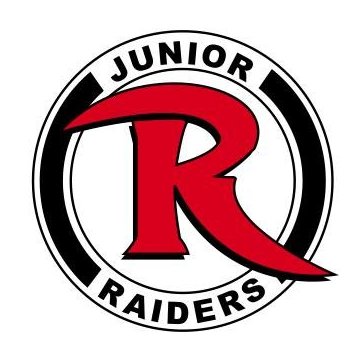 Call for new playersSunday May 8th 2016   2-4pm Free session run by our coachesSkates and sticks will be provided for use during the session.Anyone interested would then be invited back for a FREE WEEKLY TRAINING held on Tuesday evenings 6.30 -7.45. Must have some skating abilitySessions aimed at new  children interested in ice hockey ---- Aged between 5-15yrsPlease contact Anne Tavener  on 07858427986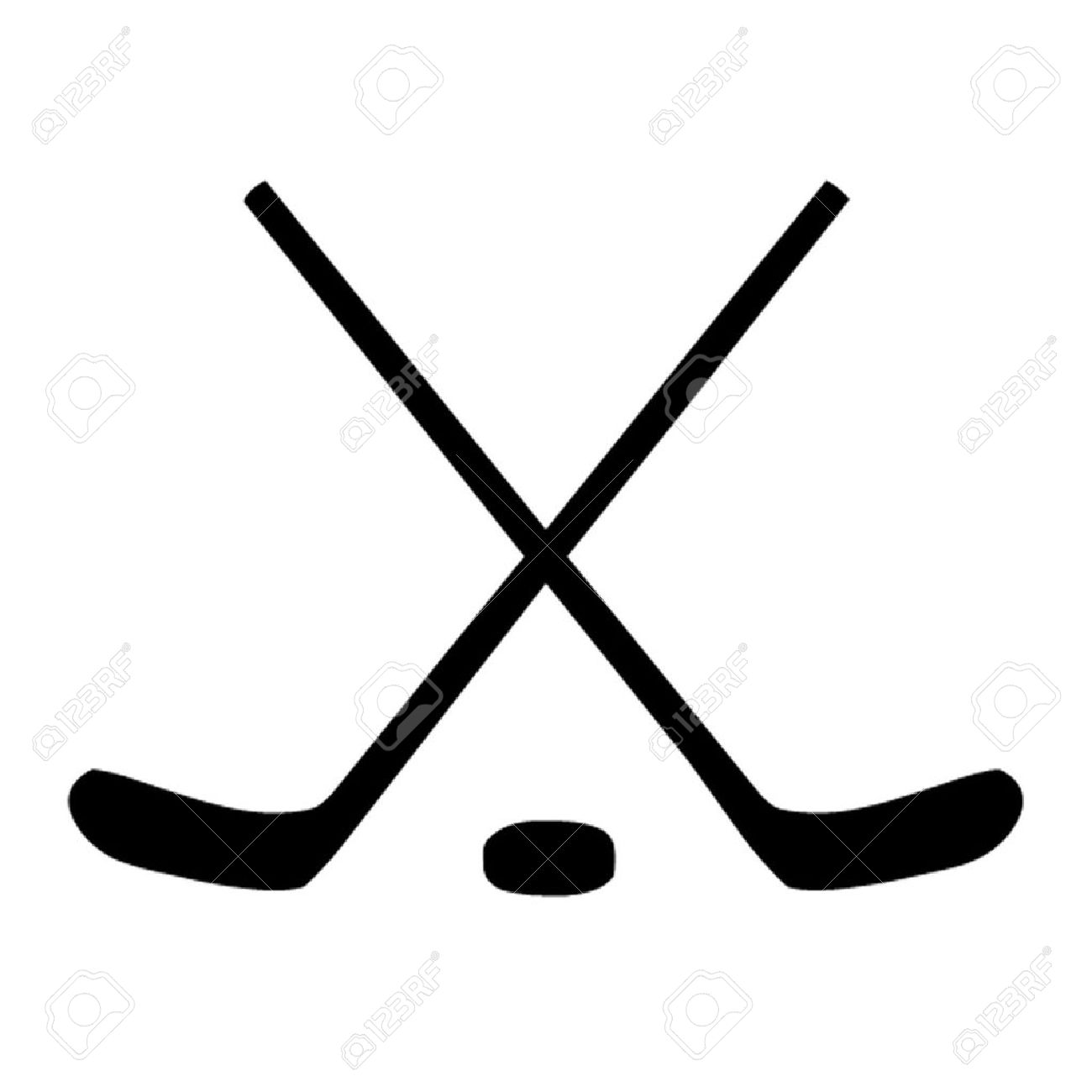 =